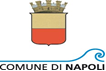                                                               AREA WELFARE                                                Servizio Politiche di Inclusione Sociale                                                                 ALLEGATO B                                                     PROPOSTA PROGETTUALE                                                            AVVISO PUBBLICO per la selezione di proposte progettuali e l’assegnazione di contributi economici per la realizzazione di attività finanziate a valere sul “FONDO PER L’INCLUSIONE DELLE PERSONE CON DISABILITÀ” - Azione 3 (Organizzazione di servizi per l’inclusione sportiva), di cui alla DGR Campania N. 127 DEL 15 MARZO 2022Informazioni sul Referente per l’implementazione del progetto Nome e Cognome ________________________________________________________________Qualifica _______________________________________________________________________Telefono________________________________________________________________________e-mail __________________________________________________________________________pec_____________________________________________________________________________Il progetto sarà realizzato nel territorio della seguente Municipalità del Comune di Napoli:        ________________________________________________________________________________Descrizione dell’esperienza maturata nella realizzazione di attività ludico-sportive e ricreative e di attività a favore di persone con disabilità e radicamento nel territorio in termini di reti e collazioni con altre realtà locali:______________________________________________________________________________________________________________________________________________________________________________ ______________________________________________________________________________________________________________________________________________________________________________ ________________________________________________________________________________________________________________________________________________________________________________________________________________________________________________________________________________________________________________________________________________________________________________________________________________________________________________________________________________________________________________________________________________________________________________________________________________________________________________________________________________________________________________________Descrizione della proposta progettuale da realizzare (attività, obiettivi generali ed operativi, metodologie e strumenti di intervento, risultati attesi e impatto, innovazioni e coinvolgimento della comunità locale, ecc.):______________________________________________________________________________________ _____________________________________________________________________________________________________________________________________________________________________________________________________________________________________________________________________________________________________________________________________________________________________________________________________________________________________________________________________________________________________________________________________________________________________________________________________________________________________________________________________________________________________________________________________________________________________________________________________________________________________________________________________________________________________________________________________________________________________________________________ _____________________________________________________________________________________________________________________________________________________________________________________________________________________________________________________________________Qualità e quantità delle risorse umane e materiali messe a disposizione del progetto:_______________________________________________________________________________________ _____________________________________________________________________________________________________________________________________________________________________________________________________________________________________________________________________________________________________________________________________________________________________________________________________________________________________________________________________________________________________________________________________________________________________________________________________________________________________________________________________________________________________________________________________________________________________________________________________________________________________________________________________________________________________________________________________________________________________________________________ ______________________________________________________________________________________________________________________________________________________________________________Allegare alla presente Proposta Progettuale il piano economico-finanziario redatto sulla base della proposta progettuale ed in conformità alle spese ammissibili di cui all’art.5 dell’Avviso Pubblico.